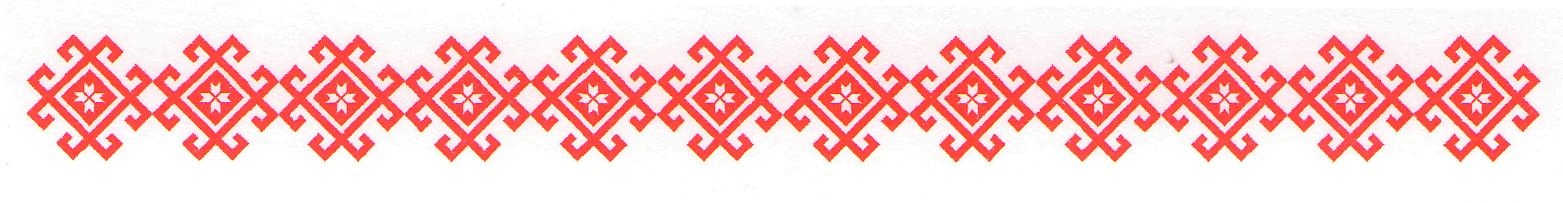 Муниципальное дошкольное образовательное учреждение«Детский сад № 91 компенсирующего вида»КОНСПЕКТ НОДс детьми старшего возрастаТема: «Национальный костюм мордвы(для родителей по проекту) Подготовила:                                                 учитель-дефектолог  выс. категорииМДОУ «Детский сад №91компенсирующего вида»г. о. СаранскКурганова Елена АлександровнаСаранск, 2015г.Программное содержание:Цели: -Закрепление знаний детей о родном крае, культуре, народном творчестве. -Продолжать знакомить детей с культурой своей Родины.-Воспитывать патриотическое чувство.Задачи: 1.Расширять представления детей о родном крае, культуре, народном творчестве.2.Познакомить детей с мордовским национальным костюмом. Обогащать словарь детей.3.Развивать внимание, память, мышление, связную речь, общую и мелкую моторику.4.Воспитывать в детях чувство гордости, уважение к национальным традициям, любовь к Родине.Образовательные области: речевое развитие, познавательное развитие, социально-коммуникативное развитие, художественно-эстетическое развитие.Методические приёмы: словесный, наглядный, практический, игровой. Наглядный материал и оборудование: педагог в национальном костюме, кукла в национальном костюме, аудиозапись мордовской народной музыки.Словарная работа: панар, пулай.Ход НОД1.Организационный момент.Педагог:  - Здравствуйте, ребята! Давайте мы сейчас вспомним, как называется страна, в которой мы живём? Дети: Страна, в которой мы живём, называется - Россия! Педагог: - А, как называется наша республика?Дети: Наша республика-Мордовия!2.Основная часть.Педагог: - Ребята, вы обратили внимание, как я нарядно сегодня одета? Это мордовский национальный костюм. Посмотрите, какой он красивый и яркий. Вот обо всём мы свами сегодня и поговорим. А сейчас, я попрошу вас присесть и послушать стихотворение.Есть край наш мордовскийОн самый красивый.Среди необъятных просторов России,Среди неоглядных российских широт, И самый красивый народ в нём живёт!Педагог: Ребята, какое красивое стихотворение, правда?! А, как вы думаете, о чём оно? Дети: Это стихотворение о нашей Республике Мордовия.Педагог: Как вы думаете, почему наша Республика называется Мордовия? Дети: Потому, что здесь живёт народ - мордва.Педагог: Ребята, кроме мордвы в нашей Республике живут люди и другой национальности. Кто их перечислит? Дети: Это русские, татары. Педагог: Правильно, молодцы ребята! Эти народы живут в мире и согласии, помогают друг другу так же, как и мы в детском саду. А как вы думаете, чем отличаются люди разных национальностей? Дети: У каждого народа свой язык, говор, свои песни, стихи, танцы, игры, одежда. Педагог: Правильно, ребята, у каждой национальности есть свой родной язык, свои игры, песни, танцы, стихи. А также есть свой национальный костюм, который надевают в праздничные дни. И вот, сегодня, к нам пришла кукла – Мордовочка,  в своём национальном костюме. А, как вы думаете, в какой костюм одета наша гостья? Дети: Наша гостья одета в мордовский национальный костюм. Педагог: Обратите внимание, какой красивый этот костюм. И хочу сказать вам, что он состоит из десятка предметов. Педагог: Основной одеждой считается рубаха, по мордовски-панар. Рукава,  которой расшиты разноцветными нитками, бисером. Старинный эрзянский костюм обязательно включал – передник, который подвязывали на поясе. И называли по мордовски – икельгапаця. А так же набедренное украшение – пулай. Впервые надевали на девочку пулай, когда она взрослела. Мордовочки любили носить большое количество украшений (бусы, ожерельяиз монет, ленточек, перьев). Нагрудное украшение называлось – сюлгамо. А на голове носили головные уборы в виде налобной ленты, украшенную: блёстками, бисером, шерстью, бахромой. Или надевали шапочку – венок по-мордовски – паця-коня. Педагог: Дети, вам понравился мордовский национальный костюм? А, давайте, теперь вспомним, как называются по- мордовски предметы мордовской национальной одежды и произнесём их.Рубаха – Панар.Передник – Икельгапаця.Набедренное украшение –Пулай.Нагрудное курашение – Сюлгамо.Шапочка – венок – Паця-коня.3. ФизкультминуткаПедагог: Ребята, мордва – народ очень весёлый, любит трудиться, и умеет веселиться. Очень мелодичны мордовские песни и красивые танцы. Мы учили танцы мордовского народа, а сейчас, давайте потанцуем под мордовскую мелодию. (Танец под мордовскую мелодию).Педагог: Дети, как я вам уже говорила, мордовский народ любит не только петь, но и играть. Поиграем с вами? Игра называется «Клубочек». Я бросаю клубок и называю предмет мордовской одежды по –мордовски, а, вы, возвращая мне клубок, называете его по-русски. (Проводится игра «Клубочек»).4. Рефлексия. Итог. Оценка деятельности детей.Педагог: Ну, что, дети, молодцы! Мы, с куклой –Мордовочкой, остались вами довольны. Вы, многое узнали сегодня, и о мордовском национальном костюме, и о мордовских развлечениях, танцах, играх. В следующий раз, мы познакомимся с новой мордовской игрой. До свидания!